I. КАЛЕНДАРНЫЙ УЧЕБНЫЙ ГРАФИКОбозначения: "А" - Научные исследования аспиранта "​ ​" - Теоретическое обучение, рассредоточенные практики и научные исследования ":" - Экзаменационная сессия "/" - Государственная аттестация "=" - Каникулы "Г" - Нерабочие праздничные дни (не включая воскресенья)СВОДНЫЕ ДАННЫЕ (в неделях):II. УЧЕБНЫЙ ПЛАНПРИМЕЧАНИЯ:УТВЕРЖДАЮМИНИСТЕРСТВО НАУКИ И ВЫСШЕГО ОБРАЗОВАНИЯ РОССИЙСКОЙ ФЕДЕРАЦИИ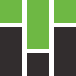 Проректор по НТТ федеральное государственное автономное образовательное учреждение высшего образования______________ Л.Г.Сухих"Национальный исследовательский Томский политехнический университет""______"__________20_____г.УЧЕБНЫЙ ПЛАНПрием 2021 годаНаправление подготовки18.06.01 Химическая технологияОбразовательная программа05.17.04 Технология органических веществГруппыА1-50Форма обученияОчнаяСрок обучения4 годаФедеральный государственный образовательный стандарт№ 883 от 30.07.2014 г.Самостоятельно устанавливаемый образовательный стандартПриказ № 16953 от 21.12.2018 г.Выпускающее подразделениеРекторатВыпускающее подразделениеИсследовательская школа химических и биомедицинских технологийВид профессиональной деятельности /Тип задач профессиональной деятельности (основной)Научно-исследовательская деятельность в области химической технологииВид (виды) профессиональной деятельности /Тип (типы) задач профессиональной деятельности (дополнительный (-ые))Преподавательская деятельность по образовательным программам высшего образованияКурсы/Недели​ 1 ​​ 2 ​​ 3 ​​ 4 ​​ 5 ​​ 6 ​​ 7 ​​ 8 ​​ 9 ​101112131415161718192021222324252627282930313233343536373839404142434445464748495051521ААГ:==::АА======2ААГ:==::АА======3ААААААГ:====::АААА====4ААААААААААААААААААГ===АААААААААААААААА//////========Курс 1Курс 1Курс 1Курс 2Курс 2Курс 2Курс 3Курс 3Курс 3Курс 4Курс 4Курс 4ИтогоСем. 1Сем. 2ВсегоСем. 3Сем. 4ВсегоСем. 5Сем. 6ВсегоСем. 7Сем. 8ВсегоИтого"А"Научные исследования аспиранта224224641018163452"​ ​"Теоретическое обучение, рассредоточенные практики и научные исследования181836181836121830102":"Экзаменационная сессия1231231239"/"Государственная аттестация666"="Каникулы268268448381135"Г"Нерабочие праздничные дни (не включая воскресенья)111111114Итого:Итого:242852242852242852223052208Продолжительность обучения(не включая нерабочие праздничные дни и каникулы)Продолжительность обучения(не включая нерабочие праздничные дни и каникулы)212243212243192443182240169 №НаименованиеФорма контроляФорма контроляФорма контроляФорма контроляКредиты (зачетные единицы)Объем работыОбъем работыОбъем работыКонтактная (аудиторная) работаКонтактная (аудиторная) работаКонтактная (аудиторная) работаРаспределение по курсам и семестрам(Контакт. (Ауд)/СРС + Контр. в сем. часов в неделю)Распределение по курсам и семестрам(Контакт. (Ауд)/СРС + Контр. в сем. часов в неделю)Распределение по курсам и семестрам(Контакт. (Ауд)/СРС + Контр. в сем. часов в неделю)Распределение по курсам и семестрам(Контакт. (Ауд)/СРС + Контр. в сем. часов в неделю)Распределение по курсам и семестрам(Контакт. (Ауд)/СРС + Контр. в сем. часов в неделю)Распределение по курсам и семестрам(Контакт. (Ауд)/СРС + Контр. в сем. часов в неделю)Распределение по курсам и семестрам(Контакт. (Ауд)/СРС + Контр. в сем. часов в неделю)Распределение по курсам и семестрам(Контакт. (Ауд)/СРС + Контр. в сем. часов в неделю)Обесп. подр. №НаименованиеФорма контроляФорма контроляФорма контроляФорма контроляКредиты (зачетные единицы)Объем работыОбъем работыОбъем работыКонтактная (аудиторная) работаКонтактная (аудиторная) работаКонтактная (аудиторная) работа1 курс1 курс2 курс2 курс3 курс3 курс4 курс4 курсОбесп. подр. №НаименованиеЭкзЗачКРКПКредиты (зачетные единицы)ВсегоКонтакт. (Ауд)СРС + Контр. в сем.ЛКЛБСем. (ПР)1сем.2сем.3сем.4сем.5сем.6сем.7сем.8сем.Обесп. подр.А1Блок 1. ​Дисциплины (модули)30108030677436270А1.БМ1Базовая часть. Модуль общенаучных дисциплин​, в том числе направленных на подготовку к сдаче кандидатских экзаменов932418014436144А1.БМ1.1История и философия науки23108545436183/3ОСГНА1.БМ1.2Иностранный язык2162/4216126901263/14/4ОИЯА1.ВМ1Вариативная часть. Модуль общепрофессиональных дисциплин​, в том числе направленных на подготовку к преподавательской деятельности41441812618А1.ВМ1.1Методология подготовки и написания диссертации2414418126181/7НОЦ Н.М.КижнераА1.ВМ2Вариативная часть. Модуль общеуниверситетских элективных дисциплин​, в том числе направленных на подготовку к преподавательской деятельности82883625236А1.ВМ2.1.1Методы организации, планирования и обработки результатов инженерного эксперимента3414418126181/7ОАРА1.ВМ2.1.2Физико-химические методы анализа3414418126181/7ОМА1.ВМ2.2.1Практическая педагогика высшей школы3414418126181/7УНЦ ОТВПОА1.ВМ2.2.2Введение в электронное обучение и дистанционные образовательные технологии3414418126181/7УНЦ ОТВПОА1.ВМ3Вариативная часть. Вариативный междисциплинарный профессиональный модуль​, в том числе направленный на подготовку к сдаче кандидатского экзамена93247225272А1.ВМ3.1«Технология органических веществ»93247225272А1.ВМ3.1.1Технология органических веществ4394/532472252722/62/8ИШХБМТА2Блок 2. ​Практики​ рассредоточенные6216216А2.ВВариативная часть6216216А2.В.1Педагогическая практика531081080/9ИШХБМТА2.В.2Исследовательская практика631081080/6ИШХБМТА3Блок 3. ​Научные исследования​ рассредоточенные11742124212А3.ВВариативная часть11742124212А3.В.1Научно-исследовательская деятельность1*,2*,3*,​4*,​5*,​6*11725/16/15/​22/​15/​24421242120/500/320/300/440/450/48ИШХБМТА3Блок 3. ​Научные исследования782808**2808А3.ВВариативная часть782808**2808А3.В.2Подготовка научно-квалификационной работы (диссертации) на соискание ученой степени кандидата наук1,2,3,​4,​5,​6,​7*,​8*783/3/3/​3/​9/​6/​27/​242808**2808++++++++ИШХБМТА4Блок 4. ​Государственная итоговая аттестация9324**324А4.ББазовая часть9324**324А4.Б.1Представление научного доклада об основных результатах научно-квалификационной работы (диссертации)6216**216+ИШХБМТА4.Б.2Подготовка к сдаче и сдача государственного экзамена83108**108+ИШХБМТФДФакультативные дисциплины10360216144216ФД.ВВариативная часть10360216144216ФД.В.1Факультативные дисциплины по выбору аспиранта2,3105/53602161442166/46/4прочееСВОДНЫЕ ДАННЫЕ ПО УЧЕБНОМУ ПЛАНУ:СВОДНЫЕ ДАННЫЕ ПО УЧЕБНОМУ ПЛАНУ:СВОДНЫЕ ДАННЫЕ ПО УЧЕБНОМУ ПЛАНУ:СВОДНЫЕ ДАННЫЕ ПО УЧЕБНОМУ ПЛАНУ:СВОДНЫЕ ДАННЫЕ ПО УЧЕБНОМУ ПЛАНУ:СВОДНЫЕ ДАННЫЕ ПО УЧЕБНОМУ ПЛАНУ:СВОДНЫЕ ДАННЫЕ ПО УЧЕБНОМУ ПЛАНУ:СВОДНЫЕ ДАННЫЕ ПО УЧЕБНОМУ ПЛАНУ:СВОДНЫЕ ДАННЫЕ ПО УЧЕБНОМУ ПЛАНУ:СВОДНЫЕ ДАННЫЕ ПО УЧЕБНОМУ ПЛАНУ:СВОДНЫЕ ДАННЫЕ ПО УЧЕБНОМУ ПЛАНУ:СВОДНЫЕ ДАННЫЕ ПО УЧЕБНОМУ ПЛАНУ:СВОДНЫЕ ДАННЫЕ ПО УЧЕБНОМУ ПЛАНУ:СВОДНЫЕ ДАННЫЕ ПО УЧЕБНОМУ ПЛАНУ:СВОДНЫЕ ДАННЫЕ ПО УЧЕБНОМУ ПЛАНУ:СВОДНЫЕ ДАННЫЕ ПО УЧЕБНОМУ ПЛАНУ:СВОДНЫЕ ДАННЫЕ ПО УЧЕБНОМУ ПЛАНУ:СВОДНЫЕ ДАННЫЕ ПО УЧЕБНОМУ ПЛАНУ:СВОДНЫЕ ДАННЫЕ ПО УЧЕБНОМУ ПЛАНУ:СВОДНЫЕ ДАННЫЕ ПО УЧЕБНОМУ ПЛАНУ:СВОДНЫЕ ДАННЫЕ ПО УЧЕБНОМУ ПЛАНУ:СВОДНЫЕ ДАННЫЕ ПО УЧЕБНОМУ ПЛАНУ:Блок 1Дисциплины (модули), суммарноДисциплины (модули), суммарноДисциплины (модули), суммарноДисциплины (модули), суммарноДисциплины (модули), суммарно30108030677436270Базовая часть. Модуль общенаучных дисциплин​, в том числе направленных на подготовку к сдаче кандидатских экзаменов, суммарноБазовая часть. Модуль общенаучных дисциплин​, в том числе направленных на подготовку к сдаче кандидатских экзаменов, суммарноБазовая часть. Модуль общенаучных дисциплин​, в том числе направленных на подготовку к сдаче кандидатских экзаменов, суммарноБазовая часть. Модуль общенаучных дисциплин​, в том числе направленных на подготовку к сдаче кандидатских экзаменов, суммарноБазовая часть. Модуль общенаучных дисциплин​, в том числе направленных на подготовку к сдаче кандидатских экзаменов, суммарно932418014436144Вариативная часть. Модуль общепрофессиональных дисциплин​, в том числе направленных на подготовку к преподавательской деятельности, суммарноВариативная часть. Модуль общепрофессиональных дисциплин​, в том числе направленных на подготовку к преподавательской деятельности, суммарноВариативная часть. Модуль общепрофессиональных дисциплин​, в том числе направленных на подготовку к преподавательской деятельности, суммарноВариативная часть. Модуль общепрофессиональных дисциплин​, в том числе направленных на подготовку к преподавательской деятельности, суммарноВариативная часть. Модуль общепрофессиональных дисциплин​, в том числе направленных на подготовку к преподавательской деятельности, суммарно41441812618Вариативная часть. Модуль общеуниверситетских элективных дисциплин​, в том числе направленных на подготовку к преподавательской деятельности, суммарноВариативная часть. Модуль общеуниверситетских элективных дисциплин​, в том числе направленных на подготовку к преподавательской деятельности, суммарноВариативная часть. Модуль общеуниверситетских элективных дисциплин​, в том числе направленных на подготовку к преподавательской деятельности, суммарноВариативная часть. Модуль общеуниверситетских элективных дисциплин​, в том числе направленных на подготовку к преподавательской деятельности, суммарноВариативная часть. Модуль общеуниверситетских элективных дисциплин​, в том числе направленных на подготовку к преподавательской деятельности, суммарно82883625236Вариативная часть. Вариативный междисциплинарный профессиональный модуль​, в том числе направленный на подготовку к сдаче кандидатского экзамена, суммарноВариативная часть. Вариативный междисциплинарный профессиональный модуль​, в том числе направленный на подготовку к сдаче кандидатского экзамена, суммарноВариативная часть. Вариативный междисциплинарный профессиональный модуль​, в том числе направленный на подготовку к сдаче кандидатского экзамена, суммарноВариативная часть. Вариативный междисциплинарный профессиональный модуль​, в том числе направленный на подготовку к сдаче кандидатского экзамена, суммарноВариативная часть. Вариативный междисциплинарный профессиональный модуль​, в том числе направленный на подготовку к сдаче кандидатского экзамена, суммарно93247225272Блок 2Практики​ рассредоточенные, суммарноПрактики​ рассредоточенные, суммарноПрактики​ рассредоточенные, суммарноПрактики​ рассредоточенные, суммарноПрактики​ рассредоточенные, суммарно6216216Вариативная часть, суммарноВариативная часть, суммарноВариативная часть, суммарноВариативная часть, суммарноВариативная часть, суммарно6216216Блок 3Научные исследования​ рассредоточенные, суммарноНаучные исследования​ рассредоточенные, суммарноНаучные исследования​ рассредоточенные, суммарноНаучные исследования​ рассредоточенные, суммарноНаучные исследования​ рассредоточенные, суммарно11742124212Вариативная часть, суммарноВариативная часть, суммарноВариативная часть, суммарноВариативная часть, суммарноВариативная часть, суммарно11742124212Блок 3Научные исследования, суммарноНаучные исследования, суммарноНаучные исследования, суммарноНаучные исследования, суммарноНаучные исследования, суммарно782808**2808Вариативная часть, суммарноВариативная часть, суммарноВариативная часть, суммарноВариативная часть, суммарноВариативная часть, суммарно782808**2808Блок 4Государственная итоговая аттестация, суммарноГосударственная итоговая аттестация, суммарноГосударственная итоговая аттестация, суммарноГосударственная итоговая аттестация, суммарноГосударственная итоговая аттестация, суммарно9324**324Базовая часть, суммарноБазовая часть, суммарноБазовая часть, суммарноБазовая часть, суммарноБазовая часть, суммарно9324**324 Общий объем программы Общий объем программы Общий объем программы Общий объем программы Общий объем программы Общий объем программы24086403068334362703/518/464/502/520/540/54Количество кредитов (зачетных единиц), в т.ч. на практики и государственную итоговую аттестацию по семестрам и курсамКоличество кредитов (зачетных единиц), в т.ч. на практики и государственную итоговую аттестацию по семестрам и курсамКоличество кредитов (зачетных единиц), в т.ч. на практики и государственную итоговую аттестацию по семестрам и курсамКоличество кредитов (зачетных единиц), в т.ч. на практики и государственную итоговую аттестацию по семестрам и курсамКоличество кредитов (зачетных единиц), в т.ч. на практики и государственную итоговую аттестацию по семестрам и курсамКоличество кредитов (зачетных единиц), в т.ч. на практики и государственную итоговую аттестацию по семестрам и курсам2402402402402402402403030303027332733Количество кредитов (зачетных единиц), в т.ч. на практики и государственную итоговую аттестацию по семестрам и курсамКоличество кредитов (зачетных единиц), в т.ч. на практики и государственную итоговую аттестацию по семестрам и курсамКоличество кредитов (зачетных единиц), в т.ч. на практики и государственную итоговую аттестацию по семестрам и курсамКоличество кредитов (зачетных единиц), в т.ч. на практики и государственную итоговую аттестацию по семестрам и курсамКоличество кредитов (зачетных единиц), в т.ч. на практики и государственную итоговую аттестацию по семестрам и курсамКоличество кредитов (зачетных единиц), в т.ч. на практики и государственную итоговую аттестацию по семестрам и курсам2402402402402402402406060606060606060Количество экзаменовКоличество экзаменовКоличество экзаменовКоличество экзаменовКоличество экзаменовКоличество экзаменов4444444211Количество зачетовКоличество зачетовКоличество зачетовКоличество зачетовКоличество зачетовКоличество зачетов13131313131313224122Количество дифференцированных зачетовКоличество дифференцированных зачетовКоличество дифференцированных зачетовКоличество дифференцированных зачетовКоличество дифференцированных зачетовКоличество дифференцированных зачетов8888888111111111. Форма контроля, отмеченная знаком "*", обозначает дифференцированный зачет2. Трудоемкость 1 недели всех видов практик, научных исследований и государственной итоговой аттестации составляет 1,5 кредита (зачетных единицы) - 54 часа3. ** - без учета перечня отдельных видов работ, по которым количество контактных часов во взаимодействии с преподавателем устанавливается на 1 обучающегося в соответствии с нормами времени4. Распределение по курсам и семестрам, отмеченное знаком "+", обозначает деятельность обучающихся, которая реализуется в непрерывные периоды учебного времениЗаведующий отделом отдела аспирантуры и докторантурыА.В.БарскаяИсполняющий обязанности ректора Д.А.СедневДиректор исследовательской школы химических и биомедицинских технологийМ.Е.Трусова